Michał zawiadamia o urodzinach swojej siostrzyczkiDominikiMichał zawiadamia o urodzinach swojej siostrzyczkiDominikiDATA: [Data], GODZINA: 3:47
WAGA: 3 kg i 800 g, DŁUGOŚĆ: 53 cmZ pozdrowieniami,                                                                   Sebastian, Anna, Michał i DominikaDATA: [Data], GODZINA: 3:47
WAGA: 3 kg i 800 g, DŁUGOŚĆ: 53 cmZ pozdrowieniami,                                                                                   Sebastian, Anna, Michał i Dominika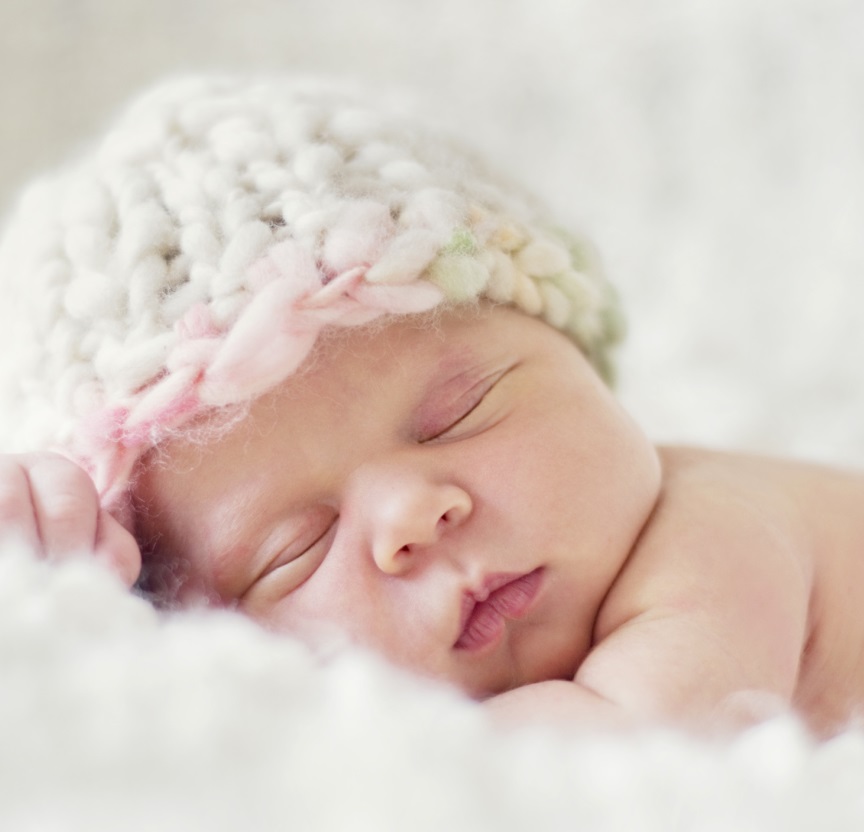 